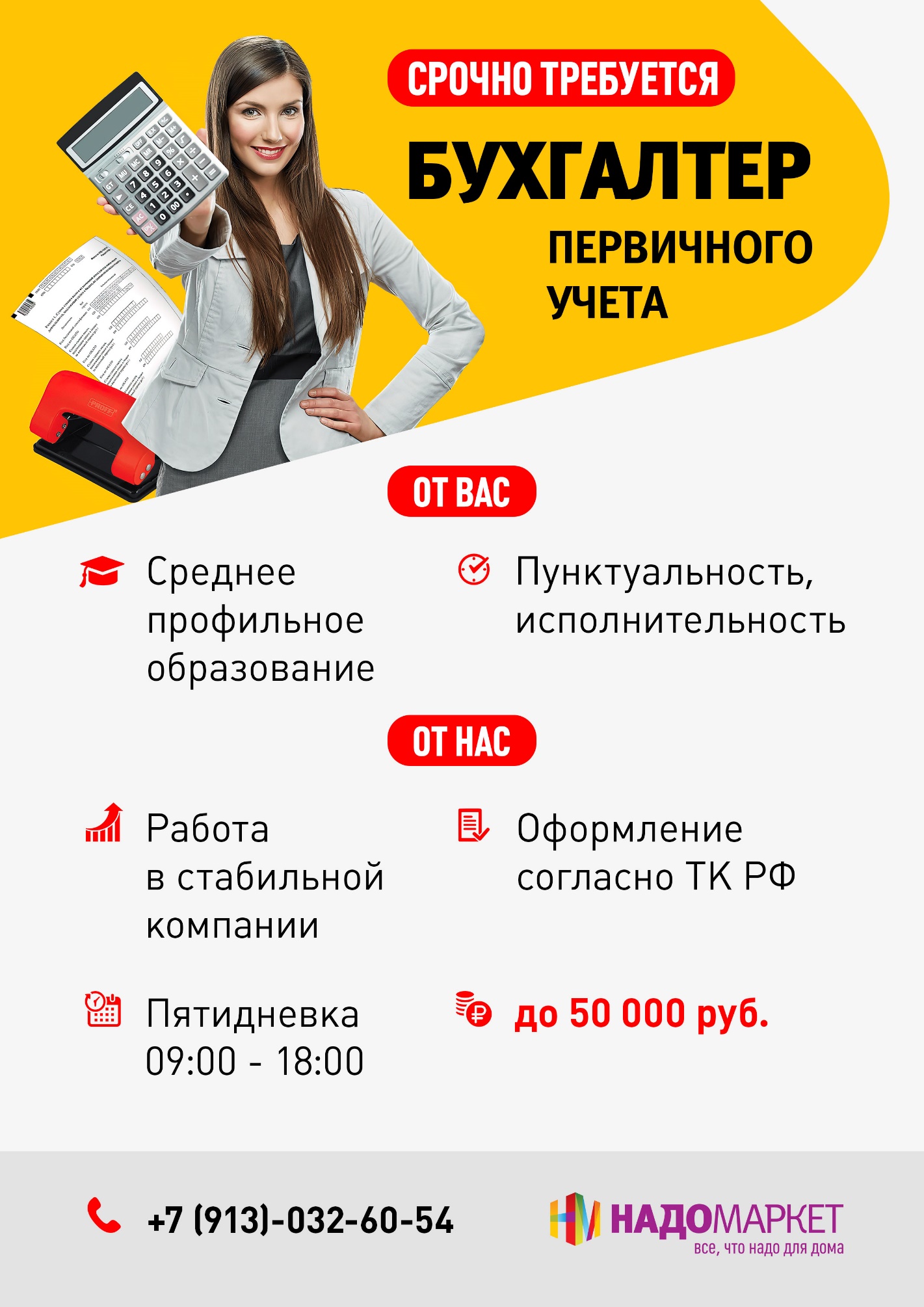 Бухгалтер материальной группыот 45 000 до 50 000 руб. на рукиООО НадоМаркет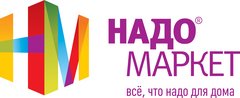 Полная занятость, полный деньСеть магазинов товаров для дома приглашает в свою команду бухгалтера материальной группыОбязанности:обработка первичной документации, акты сверок с покупателями и поставщиками,проверка ведения кассы на магазинах.Требования:- среднее специальное/высшее образование (бухгалтерское/экономическое);
- знание бухгалтерского учета и стандартов оформления первичной документации;
- опыт работы не менее 1 года; готовы рассмотреть без опыта (обучим).
- знание 1С
- коммуникабельность (работа в коллективе), организованность, ответственность, высокая работоспособность и обучаемость, способность к восприятию большого количества информации.Мы предлагаем: официальное трудоустройство, заработная плата 2 раза в месяц, оплата больничных, очередной оплачиваемый отпуск 36 дней, возможность приобретения товаров в магазине "НадоМаркет" со скидкой; место работы: Октябрьский район.  Контактная информация:+7(913)032-60-54 Лариса Владимировна Герасимоваgerasimova.lv@nadomarket.ruАдрес:Красноярск, Телевизорная улица, 1,стр. 37